Lesson 30:  When Can We Reverse a Transformation? Student Outcomes Students understand that an inverse transformation, when represented by a  matrix, exists precisely when the determinant of that matrix is nonzero.  Lesson Notes Lesson 30 is the last of a three-day lesson sequence and the last lesson of Module 1.  In Lessons 28 and 29, students studied inverse matrices and found that some matrices do not have inverses.  Lesson 30 allows students to practice these concepts while revisiting rotations and dilations.Classwork The Opening Exercise serves as a review of concepts studied in the second half of Module 1.  Conduct this exercise as a Rapid White Board Exchange, using it as a way to informally assess students.  This will allow teachers to assign homogeneous groups for the lesson.  Teachers should show one problem at a time either by projecting them or writing them on a personal white board.  Allow students time to write answers on their personal white boards, then signal students when to show their answers.  Simple mistakes can be explained immediately.  Students struggling can be assigned to groups that will get more teacher attention during the lesson.Opening Exercise (13 minutes) Give students 5 minutes to complete the Opening Exercise individually, then group the students to compare answers.  Have groups present their answers to each question and discuss.
Opening ExerciseWhat is the geometric effect of the following matrices? A pure dilation with a scale factor of A pure rotationA pure rotation  counterclockwiseJadavis says that the identity matrix is .  Sophie disagrees and states that the identity matrix is .Their teacher, Mr. Kuzy, says they are both correct and asks them to explain their thinking about matrices to each other, but also use a similar example in the real number system.  Can you state each of their arguments?Jadavis says that any matrix added to the matrix  does not change.  This matrix is similar to  in the real number system, so it is the additive identity matrix.Sophie explains that when a matrix is multiplied by , the matrix does not change, just like the number  in the real number system; so, this matrix is the multiplicative identity.Mr. Kuzy then asks each of them to explain the geometric effect that their matrix would have on the unit square.  would collapse the entire square to . would have no effect on the unit square.Given the matrices below, answer the following:Which matrix does not have an inverse?  Explain how you know algebraically and geometrically.  Matrix  does not have an inverse.  The determinant is , which means it would transform the unit square to a straight line with no area.If a matrix has an inverse, find it. Example 1 (5 minutes)Example 1 has students determine the transformation performed on the unit circle, determine the area of the image, determine the exact transformation, and then find the inverse matrix.  This problem should be modeled with the entire class.  Students will need graph paper.  
Example 1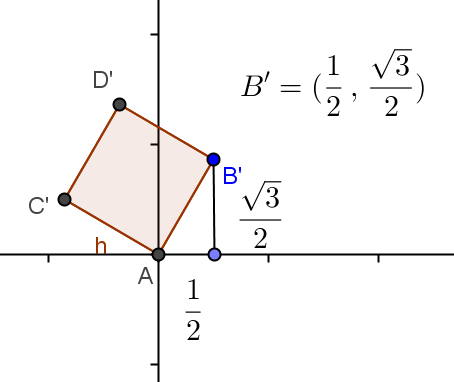 Given.Perform this transformation on the unit square, and sketch the results on graph paper.  Label the vertices.The determinant is , so there is no inverse.Explain the transformation that occurred to the unit square. The transformation is a  rotation counterclockwise about the origin.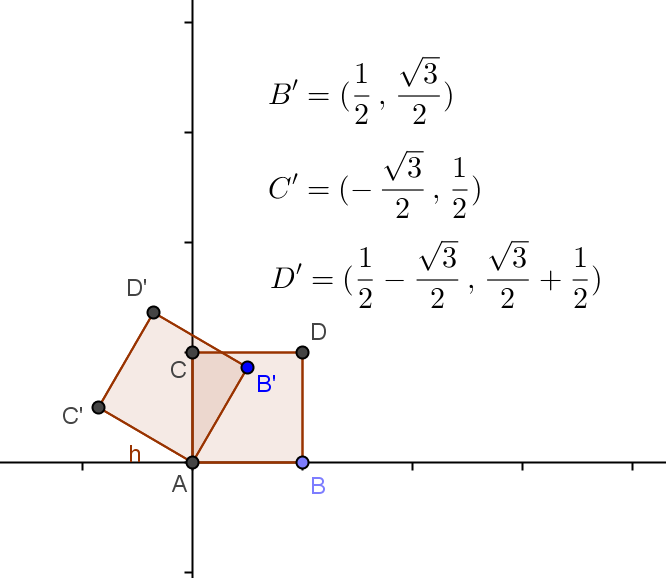 Find the area of the image.Find the inverse of this transformation.Explain the meaning of the inverse transformation on the unit square. The inverse is a  rotation counterclockwise about the origin.What are the vertices of the transformed image?andLook at the special triangle formed connecting the origin, the vertex of the image and the -axis.  What type of transformation occurred?  Explain.This is a  triangle.  The unit square was rotated  counterclockwise about the origin.What is the area of the image?  Explain.Only a rotation occurred, so the area did not change.  The area is  square unit.  This is confirmed because the determinant is .What is the inverse matrix?Explain this transformation.If the original transformation was a  counterclockwise rotation about the origin, the inverse is a  rotation, or a  clockwise rotation about the origin.Exercises 1–8 (20 minutes) Students should work on these exercises in pairs or small groups.  All students should complete Exercises 1 and 2.  The other exercises can be assigned to specific groups or all groups.  If problems are assigned to specific groups, have groups work their assigned problems, then post solutions and either present them to the class or have a gallery walk.  Exercises 3 and 4 are similar, but Exercise 4 is more challenging.  Exercises 5, 6, and 7 are also similar, with 6 and 7 being more challenging.  Exercise 8 can be assigned to stronger students.  Students will need graph paper.Exercises 1–8Given.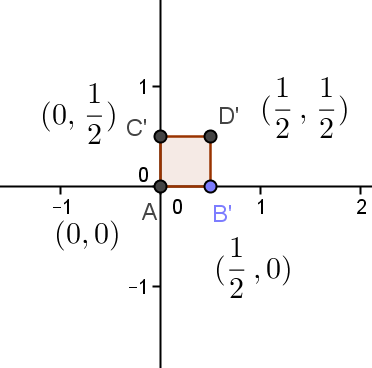 Perform this transformation on the unit square, and sketch the results on graph paper.  Label the vertices. Explain the transformation that occurred to the unit square. The transformation is a dilation with a scale factor of .Find the area of the image.Find the inverse of this transformation.Explain the meaning of the inverse transformation on the unit square.The inverse is a dilation with a scale factor of .If any matrix produces a dilation with a scale factor of , what would the inverse matrix produce?It would produce a dilation with a scale factor of .Given.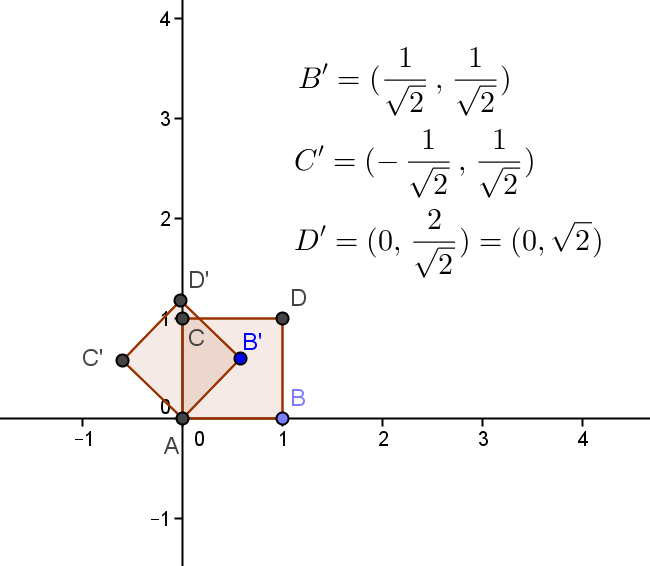 Perform this transformation on the unit square, and sketch the results on graph paper.  Label the vertices. Explain the transformation that occurred to the unit square. The transformation is a  rotation counterclockwise about the origin.Find the area of the image.Find the inverse of the transformation.Explain the meaning of the inverse transformation on the unit square.The inverse is a  rotation counterclockwise about the origin.Rewrite the original matrix if it also included a dilation with a scale factor of .What is the inverse of this matrix?Find a transformation that would create a  counterclockwise rotation about the origin.  Set up a system of equations and solve to find the matrix.Find a transformation that would create a  counterclockwise rotation about the origin.  Set up a system of equations and solve to find the matrix.Rewrite the matrix to also include a dilation with a scale factor of .For which values of  does  have an inverse matrix?For which values of  does  have an inverse matrix?For which values of  does  have an inverse matrix?Chethan says that the matrix  produces a rotation  counterclockwise.  He justifies his work by showing that when , the rotation matrix is .  Shayla disagrees and says that the matrix  produces a  rotation counterclockwise.  Tyler says that he has found that the matrix  produces a  rotation counterclockwise, too. Who is correct?  Explain.They are all correct.  All of the matrices produce a  rotation counterclockwise, but each has a different scale factor.Which matrix has the largest scale factor?  Explain. has the largest scale factor of .  The first matrix has a scale factor of  and the second matrix a scale factor of Create a matrix with a scale factor less than that would produce the same rotation.Answers will vary. would have a scale factor of .Closing (2 minutes)Have a whole class discussion using the following questions.What effect does performing the transformation  have on the unit square?No effect—it is the multiplicative identity matrix.What effect does performing the transformation  have on the unit square?It is a dilation with a scale factor of .What effect does performing the transformation  have on the unit square?It rotates the unit square in a counterclockwise direction about the origin.What effect does performing the transformation  have on the unit square?The unit square collapses onto a line because the determinant is .Exit Ticket (5 minutes) Name                 							         		Date              		         Lesson 30:  When Can We Reverse a Transformation?Exit Ticketand are  matrices.   is the  multiplicative identity matrix.If , name the matrix represented by .If , name the matrix represented by .If , name the matrix represented by .Do the matrices have inverses?  Justify your answer.Find a value of , such that the given matrix has an inverse.Exit Ticket Sample Solutions are  matrices.   is the  multiplicative identity matrix.If , name the matrix represented by .If , name the matrix represented by .	If , name the matrix represented by . must be the inverse matrix of .Do the matrices have inverses?  Justify your answer.Find a value of , such that the given matrix has an inverse.Problem Set Sample SolutionsThe first seven problems are more procedural.  Assign problems based on student abilities.  All students do not have to complete all problems.Find a transformation that would create a  counterclockwise rotation about the origin and then its inverse.Find a transformation that would create a  counterclockwise rotation about the origin, a dilation with a scale factor of , and then its inverse.Find a transformation that would create a  counterclockwise rotation about the origin.  Set up a system of equations and solve to find the matrix.Find a transformation that would create a  counterclockwise rotation about the origin, a dilation with a scale factor of , and its inverse.For which values of  does  have an inverse matrix?For which values of  does  have an inverse matrix?All real values of  will produce an inverse matrix.For which values of  does  have an inverse matrix?No real values of  will produce an inverse matrix.In Lesson 27, we learned the effect of a transformation on a unit square by multiplying a matrix.  For example,
and   Sasha says that we can multiply the inverse of  to those resultants of the square after the transformation to get back to the unit square.  Is her conjecture correct?  Justify your answer.Yes, she is correct.       From part (a), what would you say about the inverse matrix with regard to the geometric effect of transformations?Multiplying the inverse matrix, , will “undo” the transformation that was done by multiplying matrix A pure rotation matrix is .  Prove the inverse matrix for a pure rotation of    radians counterclockwise is , which is the same as.The matrix for a pure rotation   radians counterclockwise rotation is ,     , and     .       Prove that the inverse matrix of a pure dilation with a factor of  is ,  which is the same as . The matrix for a pure dilation with a factor of  is  , and
 .          Prove that the matrix used to undo a    radians clockwise rotation and a dilation of a factor of  is , which is the same as . The matrix for undoing the rotation of a   radians clockwise and dilating a factor of  is 
 The matrix for a    radians clockwise rotation and a dilation of a factor of is  Prove that any matrix whose determinant is not  will have an inverse matrix to “undo” a transformation.  For example, use the matrix   and the point .Perform the transformation  on the unit square.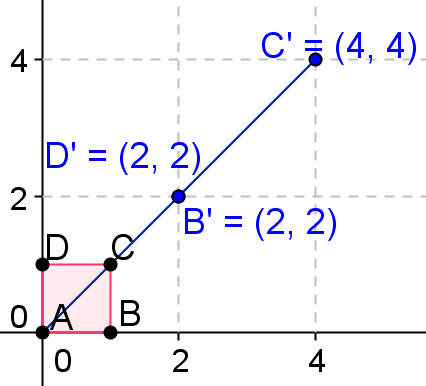 Can you find the inverse matrix that will “undo” the transformation?  Explain your reasons arithmetically.No.  The determinant of the matrix is .  Therefore, there is no inverse matrix that can be found to undo the transformation.When all four vertices of the unit square are transformed and collapsed onto a straight line, what can be said about the inverse? The determinant of the matrix is . Find the equation of the line that all four vertices of the unit square collapsed onto. Find the equation of the line that all four vertices of the unit square collapsed onto using the matrix .A function has an inverse function if and only if it is a one-to-one function.  By applying this concept, explain why we do not have an inverse matrix when the transformation is collapsed onto a straight line. When doing transformations, we are mapping the four vertices to new coordinates; however, when we reverse this process, there should be a one-to-one property.  However, we see that the point  will map onto two different points.  Because there is no one-to-one property, this means there is no inverse matrix. The determinants of the following matrices are .  Describe what pattern you can find among them.   and   If one column is the multiple of the other column, or one row is the multiple of the other row, then the determinant is , and there is no inverse matrix. and If either column or row is , then the determinant is , and there is no inverse matrix. 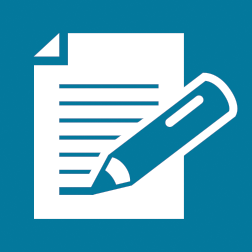 No, the determinant .Yes, the determinant .For all real values of 